Муниципальное дошкольное образовательное учреждение Детский сад № 3 «Ивушка» ЯМРСценарий зимнего спортивного праздника на улицедля детей дошкольного возраста 2-7 лет.

«Зимние забавы со Снеговиком»
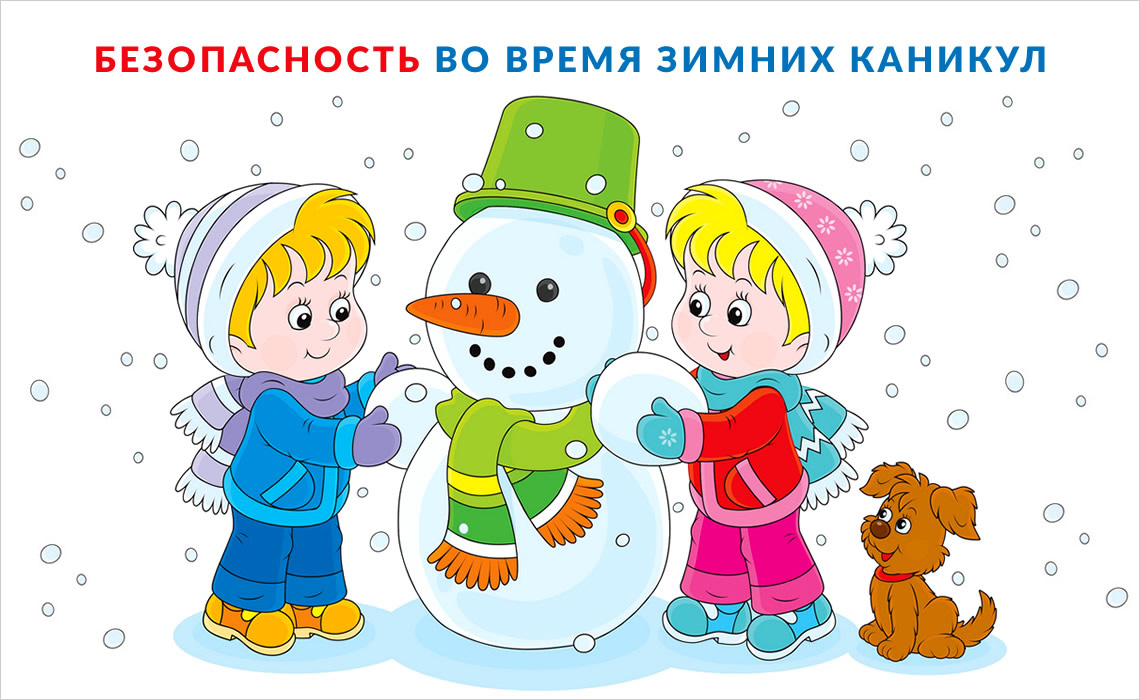 Дата проведения:27.01.2022гПодготовила и провела:инструктор Ф.К.,										      Колесникова В.А.,										     Муз. руководитель    Бодрова О.В.Ивняки, 2022Сценарий зимнего спортивного праздника на улице«Зимние забавы со Снеговиком»
Цель: приобщение детей к здоровому образу жизни посредством активизации двигательной деятельности.
Задачи: обобщить знания детей о зиме, как о времени года; развивать внимание, ловкость, меткость, выносливость, быстроту, умение действовать по сигналу; воспитывать доброжелательность, интерес к зимним забавам.
Оборудование: 4 ориентира, мешочки, канат, «снежки», 2 ватрушки, угощения для детей. Музыкальное сопровождение.Герои: Снеговик - учитель-психолог Новикова Ю.А.Ход праздника:
Звучит русская народная плясовая мелодия. Дети собираются на площадке.Ход праздника:Инструктор по фк: Здравствуйте, детишки! Девчонки и мальчишки! Сегодня собрались команды самых ловких, сообразительных и умных ребят. А зачем мы здесь собрались? (ответы детей).Сейчас у нас любимое время года – зима!Над землею закружилаВновь зима свой хоровод!Пусть здоровье, радость, силуЗимний спорт нам принесет.Все мы скажем: « нет!» простуде,Нам морозы нипочем.Мы дружить с коньками будем,С клюшкой шайбой и мячом.Ребята, я сейчас вам загадку загадаю:Кто раскрасил белой краскойВсе дороги и дома,
Это к нам пришла? (зима)Дети: Зима.Инструктор по фк: Да, пришла к нам красавица-зима, и все вокруг изменилось. Дни стали короче. Редко светит солнышко. 
Эй, девчонки и мальчишки,
Озорные шалунишки,
Вас веселье ждет,
А кто веселье начнет,
Догадайся, народ!
(Загадывает загадку)
С метелкой, в шляпе из ведра –
Директор зимнего двора. (Снеговик)На площадке появляется Снеговик.Снеговик:
Здрасьте, здрасьте! Вот и я!
Заждались, вижу, меня.
Снеговик я, снеговик!
С детства к холоду привык.
Я надел кастрюлю ловко.
Из углей мои глаза.
Нос мой – красная морковка –
Моя гордость и краса!Дети здороваются со снеговиком
Инструктор по фк: Мы со снеговиком приготовили для вас весёлые забавы!Снеговик: А вы зиму любите? А мороза не боитесь? (ответы детей). А я сейчас и проверю!Снеговик: Все скорее в круг вставайте и за мною повторяйте!Разминка «Мы погреемся немножко» (младший возраст)«Снег руками нагребаем» (старший возраст)Младший возраст:Мы погреемся немножко,И захлопаем в ладошки,Хлоп-хлоп-хлоп - хлоп- хлоп.Хлоп- хлоп- хлоп- хлоп- хлоп.Ноги тоже мы погреем,Мы затопаем скорее,Топ- топ – топ- топ- топ- топ,Топ- топ- топ- топ- топ- топ.Рукавицы мы наденем,Не боимся мы метели,Да- да- да- да- да- да,Да – да- да- да- да- да.Мы с морозом подружились,Как снежинки закружились,Так- так- так- так- так,Так- так- так- так- так.Старший возрастПовторяют движения по словам в песне «Лепим ком большой»Инструктор по фк: Согрелись? Ребята, а вы любите играть? (ответы детей) Мы сегодня с вами поиграем, потренируемся, посмотрим, кто самый ловкий да сильный, удалый да смелый.Младший возраст:Подвижная игра «Ловишка» (Снеговик стоит в центре круга, дети к нему подходят, хлопая в ладоши говорят: «Раз, два, три. Ну, скорее нас лови!» и убегают, снеговик ловит.)Снеговик: отгадайте загадку друзья:
Круглый снежный колобок,
Называется… (Снежок)Снеговик: А теперь давайте поиграем в игру «Перекинь снежок» (Дети перекидывают снежки друг другу)Старший возраст:Дети делятся на 2 команды и занимают места на старте.Инструктор по ФК: Перед началом праздника разрешите напомнить вам о технике безопасности на снегу и льду: не толкать друг друга, не ставить подножки, уважать соперника. Дети, представьте свои команды.Представление командКомандные эстафеты.Эстафета «Весёлые пингвины»(зажать мешочек между ног, нужно обежать кеглю и передать мешочек следующему).Эстафета «Пройди под канатом»(воспитатели держат канат в горизонтальном положении так, чтобы дети прошли в полный рост под ним - ребята проходят друг за другом; затем расстояние между канатом и полом уменьшается, дети проходят гуськом; расстояние уменьшается, дети по - пластунски  проползают друг за другом).Эстафета «Силачи» (перетягивание каната).Снеговик:
А скажите мне, ребятки,
Любите ли вы загадки?
Дети: Да!
Снеговик:
У меня загадки зимние,
Не простые – спортивные.
Слушайте загадку,
Отвечайте без оглядки:

Круглый снежный колобок,
Называется… (Снежок)Загадка эта нелегка:
Пишусь всегда через два «К»,
И мяч, и шайбу клюшкой бей,
А называюсь я … (хоккей)Два коня у меня, два коня.
По воде они возят меня.
А вода тверда, словно каменная! (Коньки)Спортсмены лишь лучшие
На пьедестале,
Вручают торжественно
Всем им … (медали)Снеговик: А теперь давайте поиграем в игру «Перекинь снежок» (Перекидывают снежки пока играет музыка, как только музыка закончилась, считаем у какой стороне меньше снежков, тот и выиграл)Инструктор по ФК: Тащим их на горку,
Чтоб устроить гонку. (Санки)«Санные гонки»Участник с ватрушкой везет другого участника до фишки и возвращается, передает ватрушку следующему игроку. Побеждает команда, которая раньше закончит эстафету.Снеговик: А какая ж из команд самая сильная?Ну, ребята, подтянись!Друг за дружкой становись!Раз, два — взяли!..Сюрпризный моментИнструктор по ФК: Ребята, вы такие молодцы! Справились со всеми заданиями, проявили ловкость, быстроту и выносливость. Хочу вас угостить съедобными снежками.
Инструктор по ФК: А разве бывают съедобные снежки? Ребята, скажите, можно есть снег? А почему?Снеговик: Правильно, снег есть нельзя. А ну-ка помогите мне. Слепите каждый по снежку.
Если снег липкий, дети лепят снежки и складывают их в обруч. Если снег рассыпчатый, можно использовать «снежки» сделанные из ваты. Снеговик колдует, накрывает снежки покрывалом белого цвета, внутри подшит пакет с зефиром, приговаривает:
Белый снег пушистый,
В сладкий превратись ты.
Повторяет несколько раз. Достаёт пакет с зефиром, раздает угощения.Звучит музыка, дети встают на места, исполняют танец.   				«Потолок ледяной»Снеговик: Ну, а мне с вами пора прощаться, в путь дорогу отправляться. Знайте: в следующем году, я обязательно приду. До свидания, друзья!\
Дети: До свидания, снеговик! Приходи к нам в гости еще! (Снеговик уходит).
Инструктор по ФК: Вот и подошел наш праздник к концу, до новых встреч ребята!